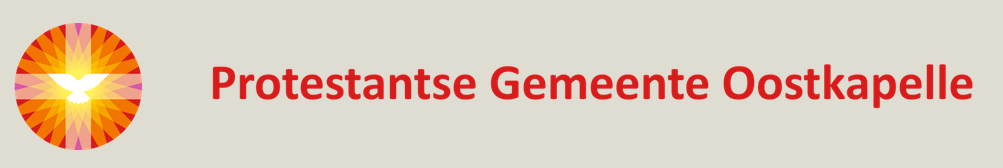 Protestantse Gemeente OostkapelleOrde van dienst                              9e zondag van de zomer14 aug. 2022Kleur: groen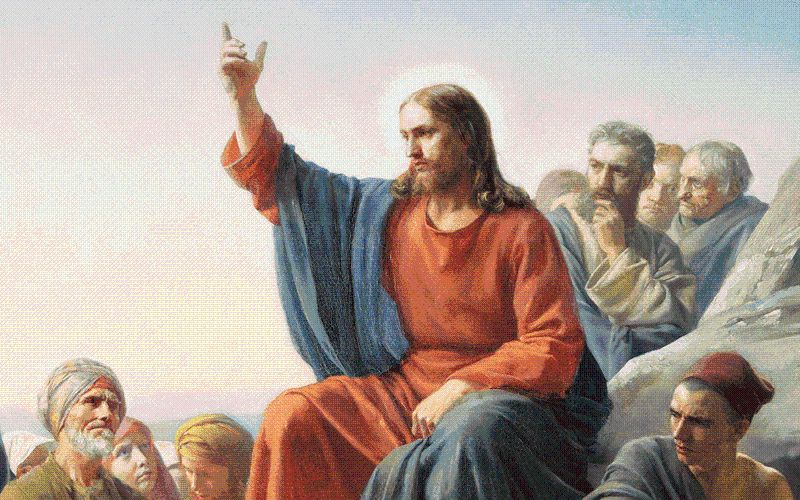 Vg. ds. W.L. de Koeijer em Orgelspel Welkom door de ouderling van dienstDromen duiden, tekenen van de tijd opmerkenIntochtslied: Ps. 92: 1,2, 3 StilgebedBemoediging: v. Onze hulp is in de Naam van de Heerdie hemel en aarde gemaakt heeft                       v. die eeuwig trouw is                       a. en nooit  loslaat wat zijn hand begonGroet Drempelgebed/verootmoedigingsgebedZingen: Lied  207: 1, 3, 4Kyriegebed: (tekst p. 1548 Liedboek)Glorialied Regel voor het leven: Hebreeën 11: 24 t/m 27(Gesprek met de kinderen)Gebed van de Zondag/gebed  bij de opening van het WoordSchriftlezingen: OT:Jer.23: 23-29         Zingen: Ps. 95: 4, 5                         NT: Luc.12: 49-56        Zingen: 1001: 1, 2, 3VerkondigingMeditatief orgelspelZingen: Lied 721: 1, 2, 3 (Kinderen komen terug van de nevendienst)Dank- en voorbeden – Stilgebed en het OVCollectenZingen: Lied 425Heenzending en ZegenDriemaal gezongen AMEN